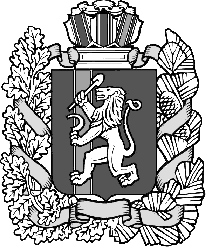 Администрация Шеломковского сельсоветаДзержинского района Красноярского краяПОСТАНОВЛЕНИЕс. Шеломки20.04.2016                                                                                            №18 -пО благоустройстве населенныхпунктов Шеломковскогосельсовета           В соответствии с уставом муниципального образования Шеломковского сельсовета ст. 6, п. 1, п.п.1.20 и учитывая погодные условия текущего года, а так же с целью вовлечения в работу по благоустройству  учреждения и предприятия, население населенных пунктов администрации сельсовета и улучшения их санитарного состояния  	ПОСТАНОВЛЯЮ:           1.Объявить о проведении с 30.04.2016 года по 30.06.2016 года днями массового вовлечения трудовых коллективов, населения сельсовета на работы по благоустройству, озеленению и улучшению санитарного состояния населенных  пунктов сельсовета.	2. Утвердить план работы по благоустройству населенных пунктов на территории Шеломковского сельсовета. (Приложение №1)	3. Закрепить прилегающие территории к административным зданиям за юридическими лицами:           4.С целью организованного проведения работ по благоустройству, озеленению и улучшению санитарного состояния населенных пунктов сельсовета и подведению итогов утвердить комиссию в следующем составе:          Шестопалов С.В.. – председатель  комиссии, глава сельсовета;Макарюк Г.Ю. – председатель Шеломковского сельского Совета депутатов; Даниленко Т.Н. - зав. Шеломковским фельдшерско-акушерским пунктом.Сырокваш Е.Г.- депутат сельского Совета депутатовМорозова О.В. – специалист Шеломковского сельсовета           5.Утвердить условия подведения итогов работы по благоустройству среди  предприятий и учреждений сельсовета (прилагается).           6.Провести среди жителей сельсовета конкурс «Образцовая усадьба».           7.Провести среди торговых точек сельсовета конкурс «Лучший магазин».           8.Провести среди образовательных учреждений,  ФАПов, учреждений культуры, почтовых отделений, находящихся на территории Шеломковского сельсовета  конкурс «Лучшее учреждение».           9.Победителей конкурсов наградить грамотами и благодарственными письмами.           10.Поручить комиссии подвести  итоги  работы по благоустройству до 10 июля 2016 года.          11.Контроль за выполнением настоящего постановления оставляю за собой.         12.Постановление подлежит опубликованию в периодическом печатном издании Шеломковского сельсовета «Информационный вестник».         13.Постановление вступает в силу со дня подписания.Глава Шеломковского сельсовета                                         С.В.ШестопаловПриложение 1 к постановлению администрации Шеломковскогосельсовета №18-п от 20.04.2016 годаПриложение 2 к постановлению администрации Шеломковскогосельсовета №18-п от 20.04.2016 годаУСЛОВИЯподведения итогов соревнования средиторговых точек,  учреждений  социальной сферы         1.Наличие необходимых вывесок названия предприятия, учреждения.         2.Внешний облик здания.         3.Санитарное состояние территории.         4.Озеленение территории.         5.Наличие и состояние малых архитектурных форм (беседок, скамеек, урн для мусора и т.д.).         6.Благоустройство прилегающей территории.         7.Участие в субботниках, организованных администрацией сельсовета.УСЛОВИЯподведения итогов соревнования среди жителей сельсовета «ОБРАЗЦОВАПЯ УСАДЬБА»         1.Внешний облик здания.         2.Благоустройство прилегающей территории.         3.Озеленение усадьбы.№ТерриторияОтветственные лицас. Шеломки Здание администрации, памятникШестопалов С.В.ЦРМИванов И.Ю.Территория сушилки Королев А.В. Иванов И.Ю.СДКЛысикова С.Н.ФАПДаниленко Т.Н.Почта РоссииАктянова З.В..Школа, спортплощадкаМаликова Л.МДетский садТретьякова И.М.ул. Партизанская 1.(магазин)Шабоха Н.Г.ул. Центральная 1а (магазин)Абраменко Е.И.ул. Центральная 1 (пекарня)Андронова Л.Г.ул. Лесная 9 (магазин)Елкина В.А.ул. Центральная 7-1 (логосоль)Лесняк К.О.ул. Центральная 60(столовая)Шабоха Н.Г.ул. Зеленая Роща 1(киоск) Шабоха Н.Г.д. Батов, ул. Кайтымская 38/2 (магазин)Пронина В.М.СК, ФАП, БиблиотекаПронина Т.В, Пентюхова В.Нул. Кайтымская 19/1(магазин)Прахт Г.В.ул. Кайтымская 58 (логосоль)Макарюк В.А.ул. Кайтымская 43/1(водонапорная башня)Сычева Н.Нд.Б-Степь, ул.Трактовая 4а(машинный двор и гараж)Королев А.ВСКШилова О.В.ул. Калинина 14а (логосоль)Тимофеева З.В.ул. Калинина 16а (логосоль)Шулбаев А.К.д. Канарайул.Прохорова 14аЕфанов В.П.ШколаСайкова В.В.СК, ФАП, БиблиотекаСпиридонова И.В.Романова Т.М, Бабенцева С.А.д. Макарово ДКБогданова Н.В.СушилкаИванов И.Ю.№МероприятияСроки исполненияОтветственные лица1Грейдеровка дорог по населенным пунктамдо 25.06.Шестопалов С.В.2Уборка кладбища в с.Шеломкидо 01.06.Шестопалов С.В.3Ремонт и побелка колодцев, остановок, ограждений.до 20.06.Шестопалов С.В.4Посадка зеленых насаждений, изготовление огражденийдо 10.06.Шестопалов С.В.5Проведение сходов граждан по благоустройствудо 01.05.Шестопалов С.В.6Организация субботников на предприятиях и в организацияхдо 01.05.Шестопалов С.В.Лысикова С.Н. Третьякова И.М. Маликова Л.М Колесникова О.И. Титовская Л.В.7Уборка личных подворийдо 01.06.Шестопалов С.В.Депутаты сельского Совета